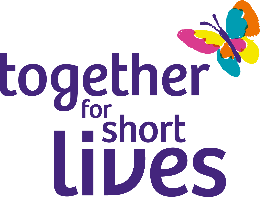 Section A : Details for lead organisation and partnersSection B: Primary contact responsible for liaison with Together for Short Lives on this projectSection C: About your organisationi. Briefly describe the aims, strategic objectives and activities of your organisation (If you are applying as a partnership, please include details for all organisations). ii. Please explain how the project fits within these objectives. Section D: About your proposed projectProject summary. Please include short summary of the aims of the project. Please outline the project's main activities. (no more than a page)Please explain how this project is an innovation in terms of a) your current work, and b) more generally in the field of transition. (no more than a page)How have you identified the need for the proposed project? (Include details of any engagement with your local Regional Action Group, Clinical Commissioning Group, Local Authority or other providers if applicable). Please explain how the project avoids duplicating and/or complements the activities of existing organisations or services. (no more than a page)How have young people and their carers been involved in the development and design of this proposal? Who will benefit from this project? Please give brief details of age range, geographical location etc. and give an indication of the total number of people you expect to reach. Please give details of up to 4 project outcomes, including indicators of success.Please describe your evaluation process for the project – how this will be undertaken and by whom? (no more than a page)Please explain how the project will be managed and delivered, including details of the roles within the project team. Please include detail of specific expertise and relevant experience which team members will contribute. If it is a partnership project, please describe what all partners will be contributing to the project and how the partnership will work. (no more than a page)x. Please identify 3 key risks to your project and the mitigating actions which you would take to address these. xi) How will you sustain this work beyond the period of the grant funding? Please include details of the potential to extend the project to reach more people and plans to fund this. (no more than a page)Section E: BudgetSection F: Declarationwww.togetherforshortlives.org.uk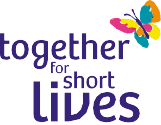     0117 989 7820   info@togetherforshortlives.org.ukAppendix 1: Partners: please list any partners as specified in section APartner 1Partner 2Partner 3Partner 4Partner 5Partner 6Name of organisationName of CEO/ Executive DirectorAddressWebsite addressRegistered charity no. (if applicable)Have any of the organisations listed in this application previously applied to Together for Short Lives for funding?Full nameProject roleJob titleContact addressTelephone no.Email addressTitle of proposed projectDuration of proposed projectProject outcomeIndicatorIndicator levelTimescalePrimary contact as listed in Section BPrimary contact as listed in Section BNameSignatureCEO/Executive of lead organisation as listed in Section ACEO/Executive of lead organisation as listed in Section ANameSignatureName of organisationName of CEO/ Executive DirectorAddressWebsite addressRegistered charity no. (if applicable)Name of organisationName of CEO/ Executive DirectorAddressWebsite addressRegistered charity no. (if applicable)Name of organisationName of CEO/ Executive DirectorAddressWebsite addressRegistered charity no. (if applicable)Name of organisationName of CEO/ Executive DirectorAddressWebsite addressRegistered charity no. (if applicable)Name of organisationName of CEO/ Executive DirectorAddressWebsite addressRegistered charity no. (if applicable)Name of organisationName of CEO/ Executive DirectorAddressWebsite addressRegistered charity no. (if applicable)